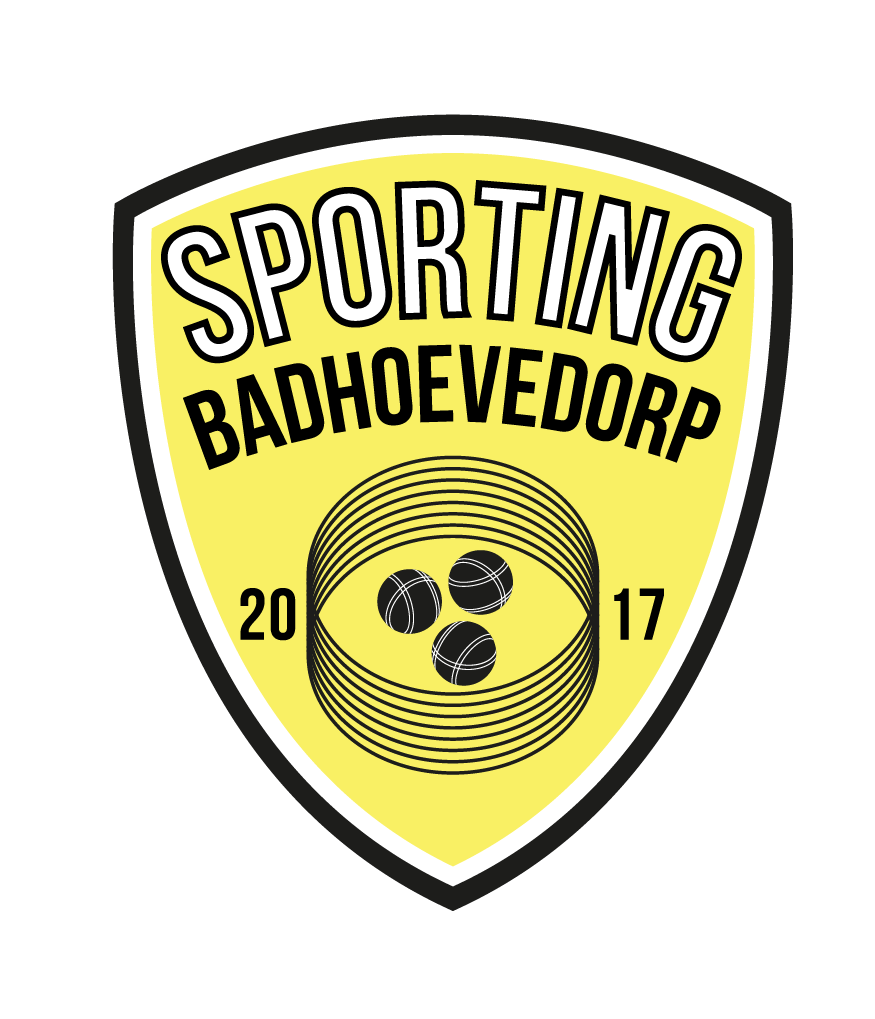 Privacyverklaring Sporting Badhoevedorp-afdeling Petanqueconform de privacy wetgeving Algemene Verordening Gegevensbescherming (AVG) per 25 mei 2018Vastgesteld door het bestuur van de afdeling Petanque d.d. 25 maart 2019Datum: Januari 2019Gebruikte afkortingen:AVG	-	Algemene Verordening Gegevensbescherming SBP        -	Sporting Badhoevedorp - PetanqueNJBB      -              Nederlandse Jeu de Boules BondDefinities:Betrokkene                    -    De (natuurlijke) persoon van wie persoonsgegevens worden verwerktPersoonsgegeven (s)  -    Alle informatie over een geïdentificeerde of identificeerbare natuurlijke persoonVerwerken                     -    Alle handelingen die een organisatie kan uitvoeren met persoonsgegevensVerwerkings-    verantwoordelijke   -    Degene die het doel en de middelen voor de werking vaststelt verwerktVerwerker                      -    Degene die ten behoeve van de verwerkingsverantwoordelijkheid                                                  persoonsgegevens verwerkt InleidingIn verband met de wijzing in de privacy regels van de AVG per 25 mei 2018 heeft SBP de plicht om de betrokkenen te informeren over het gebruik van de persoonsgegevens.In het kort houden de wijzigingen in:De reden waarom gegevens worden vastgelegd moet helder zijn. De betrokkenen moeten actief en ondubbelzinnig toestemming geven voor de vastlegging Alles wat SBP/NJBB doet met persoonsgegevens moet aantoonbaar vastgelegd zijn SBP mag alleen gegevens vastleggen en bewaren die ze actief nodig heeft voor de ledenadministratieDe informatiebeveiliging moet up-to-date zijn én blijven. Dit beleid vormt de basis waarop alle persoonlijke gegevens die  SBP/NJBB van je verzamelt of die je ons verstrekt, door SBP worden verwerkt. Lees het volgende aandachtig door om te weten hoe SBP met persoonsgegevens omgaat.De term 'Persoonsgegevens' verwijst naar informatie over jou persoonlijk, (naam, adres, telefoonnummer, e-mail, enz.). Houd er rekening mee dat als gevolg van zowel wijzigingen in de wet als de steeds veranderende aard van technologie ons privacy beleid onderhevig is aan wijzigingen. Telkens wanneer een wijziging plaatsvindt, werken we onze Privacyverklaring bij om je op de hoogte te houden van de wijzigingen. De pricacy-verklaring staat ook op www.sportingbadhoevedorp.nl. We raden je dus aan deze pagina regelmatig te bekijken.Deze verklaring is van toepassing op het verzamelen en, meer in het algemeen, het verwerken van persoonsgegevens voor het voornaamste doel, het administratief verwerken van de ledenadministratie, het indelen van wedstrijdteams en het publiceren van wedstrijd- en evenementen foto’s op de website, Nieuwsbrief en facebook account van SBP. Deze informatie zal terug te vinden zijn op de SBP- en NJBB-website.Ondertekening van deze verklaring zal vanaf heden een onderdeel zijn van de formulieren die bij aangaan van een lidmaatschap bij SBP/NJBB worden aangeboden.Onderstaand een overzicht van de manier waarop deze gegevens door SBP/NJBB worden verkregen en gebruikt.A.    Verzameling en gebruik van persoonsgegevens.Een verzoek tot lidmaatschap van SBP kan worden gedaan via een inschrijfformulier. Hier wordt o.a. naam, adres, email en mobiel tel.nr gevraagd. Deze gegevens zijn o.a. van belang om contact op te kunnen nemen om speel-, toernooi- , club- en wedstrijdinformatie te delenIndien geen lidmaatschap wordt verkregen zullen deze gegevens direct worden verwijderd.Voor lidmaatschap van SBP/NJBB worden persoonsgegevens vastgelegd: naam, adres, postcode, woonplaats, geboortedatum, emailadres en telefoonnummer. Deze gegevens worden (ook) verstrekt aan de NJBB omdat bij een lidmaatschap bij SBP men ook direct lid wordt bij NJBB. NJBB heeft een eigen privacy-regelement. Deze is terug te vinden op de site van de NJBBDe gegevens worden verwerkt in de ledenadministratie bij SBPDeze gegevens zijn van belang voor het bijhouden van de ledenadministratie en voor toezending van informatie vanuit de organisatie naar de leden.Deze gegevens worden bijgehouden in een ledenlijst. Deze ledenlijst is toegankelijk voor de volgende bestuursleden: voorzitter, financiën en secretariaat (o.a. ledenadministratie). Indien het lidmaatschap wordt opgezegd zullen deze gegevens aan het eind van de verjaringsperiode (3 jaar) worden verwijderd.SBP gebruikt een gesloten emailcircuit om informatie te delen met de leden. De emailadressen zijn opgeslagen in een lijst die wordt beheerd door de ledenadministratie. Deze lijst kan ter beschikking worden gesteld aan de redactie van de nieuwsbrief en aan de diverse commissies voor informatieverschaffing.Indien het lidmaatschap wordt opgezegd zullen deze gegevens direct worden verwijderd tenzij de betrokkene nadrukkelijk heeft aangegeven dat men nog langer informatie wil ontvangen. Social Media.SBP heeft een open facebook account, een website en een nieuwsbrief.Op dit account worden berichten en foto’s geplaatst van wedstrijden, bijzondere gebeurtenissen en evenementen. Middels dit formulier wordt expliciet om toestemming gevraagd om de onderhavige foto’s en informatie te publiceren.Delen van je informatieJe persoonsgegevens zullen nooit doorgegeven worden aan derden zonder je uitdrukkelijke toestemming. Wel is SBP wettelijk verplicht om samen te werken met wetshandhavingsinstanties indien naar deze informatie wordt gevraagd. Vanzelfsprekend zullen we deze informatie alleen delen binnen het kader van onze wettelijke plicht tot openbaarmaking of als gevolg van een rechtelijke uitspraak. Gegevensintegriteit en beveiligingWe stellen alles in werking om de volledige betrouwbaarheid, nauwkeurigheid en volledigheid van alle persoonsgegevens in onze bestanden te handhaven en om de privacy en veiligheid van onze bestanden te beschermen. We nemen de gegevensbescherming binnen onze afdeling Petanque van Sporting Badhoevedorp zeer serieus. Desalniettemin, zijn we niet in staat om volledige garantie te bieden tegen verlies, misbruik, ongeautoriseerde openbaarmaking, wijziging of vernietiging van gegevens, hoewel we alle redelijke stappen ondernemen om dit te voorkomen. DatalekZodra een datalek wordt geconstateerd zal dit door het bestuur direct worden gemeld bij de Autoriteit Persoonsgegevens.B.    Jouw RechtenToegang en correctiesJe hebt het recht om toegang te krijgen tot jouw gegevens om deze te controleren. Zodra we je schriftelijk verzoek hebben ontvangen, zullen we je identiteit vragen/controleren om er zeker van te zijn dat we jouw persoonsgegevens niet aan anderen bekendmaken. Vervolgens zullen wij je een overzicht bieden van alle persoonsgegevens die we over je bewaren. We zullen ook persoonsgegevens die onjuist zijn, corrigeren, wijzigen of verwijderen.Je aanvraag wordt binnen 30 dagen afgehandeld.Als je een overzicht van je persoonsgegevens wenst te verkrijgen of je gegevens wilt corrigeren, of als je vragen hebt over deze privacyverklaring of als je je zorgen maakt over de manier waarop wij je persoonsgegevens verwerken, kun je een e-mail sturen.Recht op informatie en verwijdering (recht om te worden vergeten)Je kunt op elk moment informatie verkrijgen over je gegevens. Je kunt natuurlijk ons verzoeken om persoonsgegevens die wij over je hebben opgeslagen te blokkeren, corrigeren of verwijderen. Bovendien, kun je de toestemming die je eventueel ons hebt gegeven voor het verzamelen en gebruiken van je gegevens altijd intrekken. Je aanvraag wordt binnen 30 dagen afgehandeld.Houd er rekening mee dat de wettelijke voorschriften voor gegevensbescherming en de manier waarop externe partijen omgaan met gegevens, (bijvoorbeeld Google), voortdurend kunnen wijzigen. Het is daarom raadzaam om op de hoogte te blijven van wijzigingen in de wettelijke voorschriften en het beleid van deze bedrijven. Hoe lang we jouw persoonlijke gegevens opslaanSBP behoudt persoonsgegevens tot 3 jaar na het einde van het lidmaatschap, waarbij na deze periode alle persoonsgegevens worden vernietigd. CookiesWij kunnen gebruik maken van zogenaamde "cookies" om de werking van onze website en het gebruik ervan voor je gemakkelijker te maken."Cookies" zijn kleine tekstbestanden die op jouw computer worden opgeslagen wanneer je onze website bezoekt. Omdat het hier functionele cookies betreft hoeft dit niet te worden gemeld en is ook geen toestemming nodig.  Op dit moment is het nog niet zeker of deze “cookies” op onze website komen. Als ze er komen dan zullen dat dus functionele cookies betreffen.KlachtenVoor eventuele klachten over de verwerking van persoonsgegevens door SBP kun je  een klacht indienen bij de Autoriteit Bescherming Persoonsgegevens, via: https://autoriteitpersoonsgegevens.nl/nl/contact-met-de-autoriteit-persoonsgegevens/tip-onsNa het lezen van de wijze waarop SBP omgaat met mijn gegevens geef ik hiermede schriftelijk toestemming voor het gebruik van mijn gegevens. Tevens geef ik hiermede geen / wel schriftelijke toestemming voor het plaatsen van wedstrijd- en evenementenfoto’s op de website, nieuwsbrief en/of facebook account.Indien het lid minderjarig is dient deze verklaring ook ondertekend te worden door een wettelijke vertegenwoordiger (b.v. ouder) van dit lid.Badhoevedorp,     (datum)Naam							(handtekening)Wettelijke vertegenwoordiger                                                      (handtekening) Ondertekening van deze verklaring kan geschieden door ondertekening van (alleen) deze pagina en deze samen met het inschrijfformulier in te leveren.